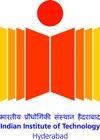 Indian Institute of Technology Hyderabad Kandi, Sangareddy-502 285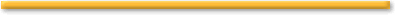 Guide Change Consent formStudent Name:Roll No.: Department:Student’s Signature: Present Guide details: Name:Signature of the present guide:Date:Details of proposed Guide: Name:Signature of the proposed guide: Date:HoD Signature:Name:Date:Dy. Registrar (A.P.)Dean (A.P.)